Meeting called to order: 7:03pmMembers present: Chairman Serotta, Dot Wierzbicki, Jackie Elfers, Larry Dysinger, Carl D’Antonio, Bob ConklinAbsent: Mark RobersonAlso present: Dave Donovan-Attorney, Alexa Burchianti-Secretary, John Nosek-Engineer (late arrival 7:27)A motion was made to adopt the minutes from October 3, 2018. Motion made by Dot. Second by Jackie. Motion carried 6-0Next meeting of the Planning Board is scheduled for December 5, 2018. Nothing has been submitted for a November meeting. Chairman reminded everyone to sign up for classes.Ridgeview Estates– 90 Day ExtensionMark Siemers submitted a letter stating that they need to finish doing the infrastructure and requesting a 90 day extension.Motion made to grant the 90 day extension. Motion made by Carl. Second by Larry. Motion carried 6-0.191 Lehigh Ave– ResolutionRyan Fellenzer from Fellenzer Engineering is present to represent Joel Schreiber from 191 Lehigh Ave. Ryan made the necessary changes that were requested by Karen & Al as per their comments from the last meeting. Changed symbols and the trees that Karen wanted, caretakers notes, landscaping notes, dark sky lighting. Re-arranged the parking slightly as per Al’s comments. Landscaping will be in perpetuity. The lighting fixtures were also put on the plan. Shows the sheds re-located to be compliant with setbacks. They still need permits for the shed from the building department.Chairman stated that the building inspector Jim Farr went to the site and did a physical inspection regarding Bob Conklin’s concerns. Jim Farr submitted a letter with pictures.Jim Farr letter 10-16-18: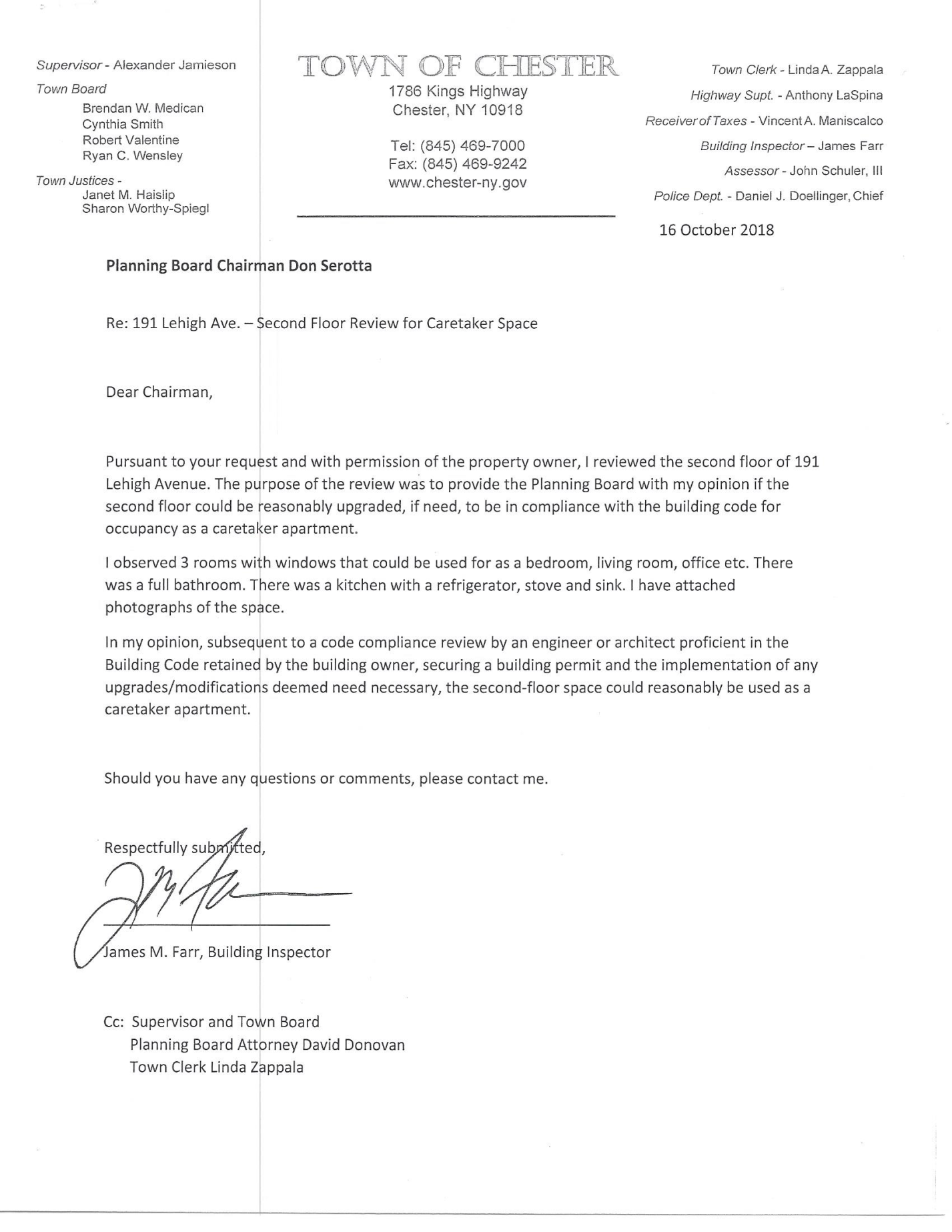 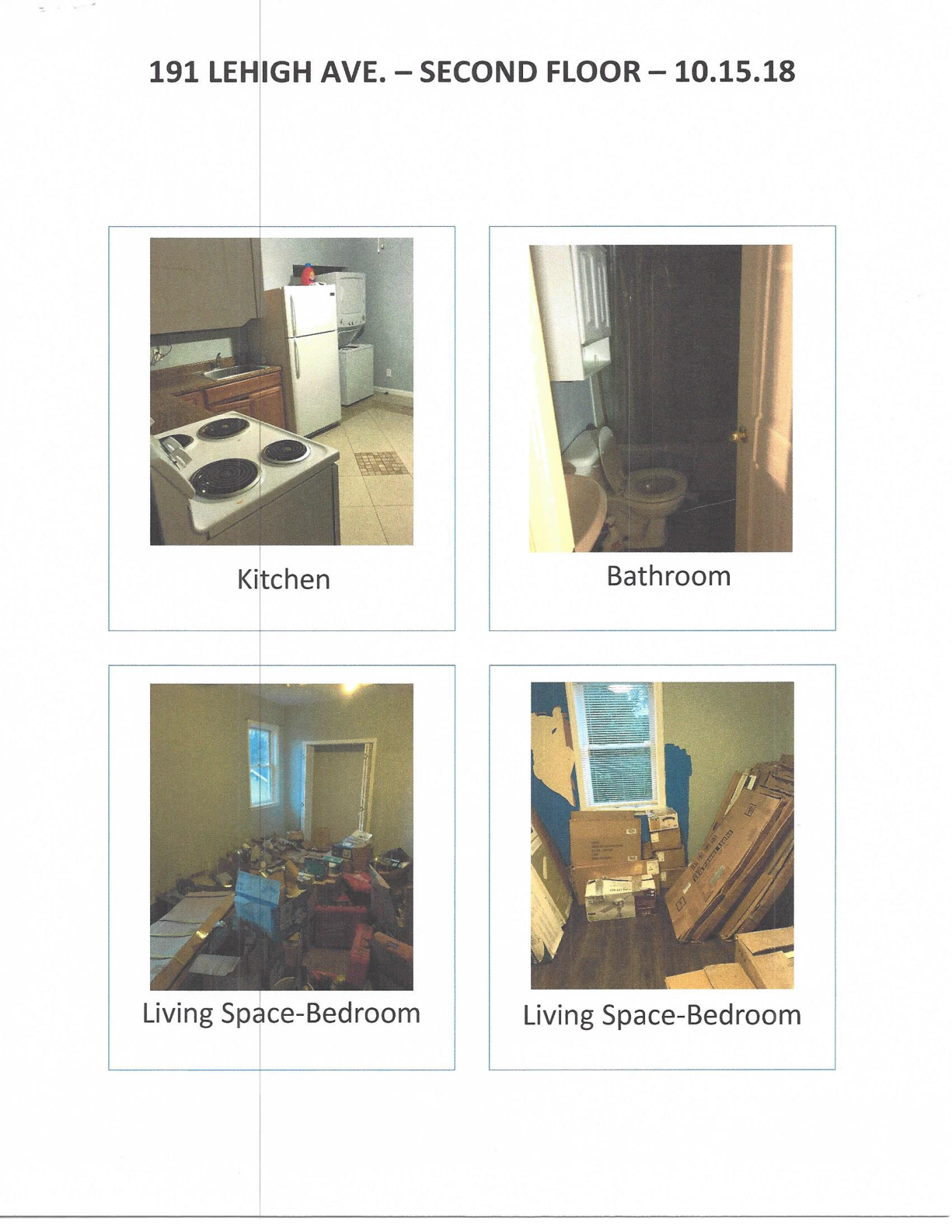 Bob stated that it was better and a step in the right direction. Chairman polled the board regarding Jim Farr’s letter, unanimously agreed they were ok with it. Karen Arent Letter 10-12-18: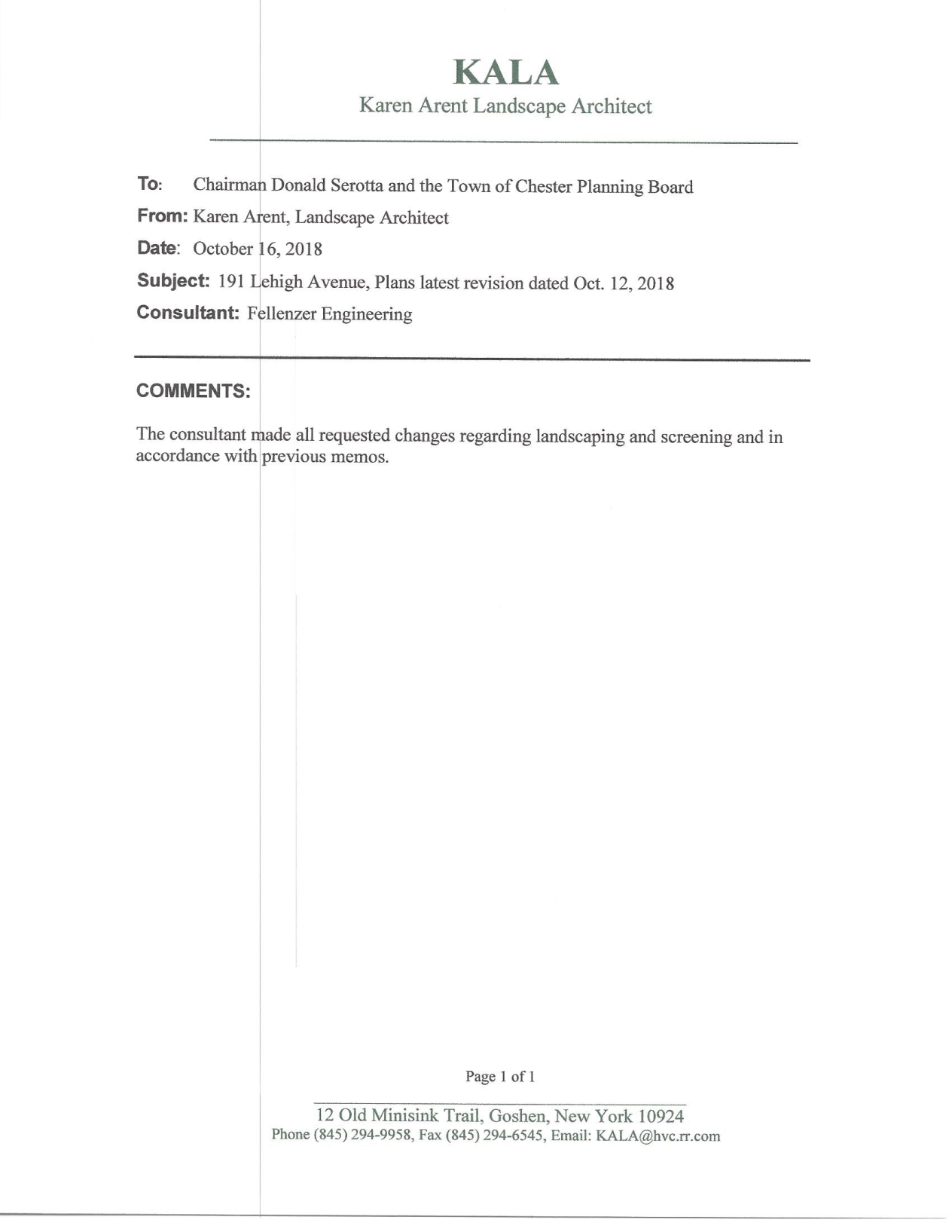 Board was unanimous in agreeing with the “ok” by Karen Arent.Al Fusco Letter 10-11-18: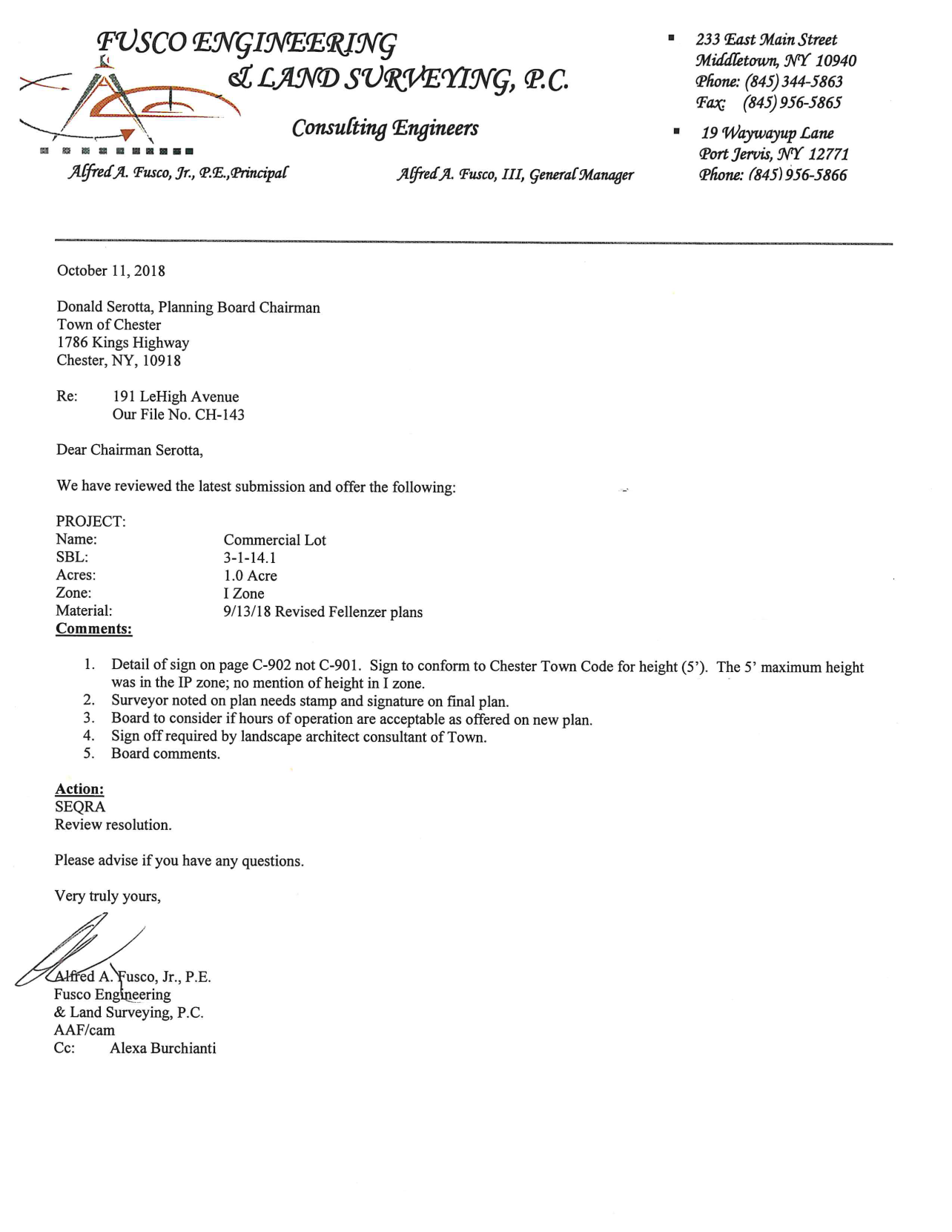 Chairman stated there is some issue with the sign. Our code doesn’t make provisions for signs in the I zone, only IP, GC, etc. Ryan stated he took the code from the IP zone because it was the closest to the I zone in the code book. Chairman stated that that is something that need to be corrected in the code book. He suggests when they are ready to do a sign to show the building department first. The hours of operation, board agreed they were ok with and everything is noted on the plan.Polled board for questions or comments:Larry: He is satisfiedDot: Do we have to note that we are allowing the storage sheds to be 5’? Chairman: No, they have to get permits though. That doesn’t go in as a condition.Jackie: Everything okCarl: Final warranty for the landscaping? Chairman: forever. In perpetuity. When it’s for buffering and screening that is going to be the norm.Bob: Stated he’s alright.Dave Donovan went through the Resolution of Approval. Counsel stated that he wanted to made reference to section 98-9 (j) of the Town Code because that is the specific code provision that applies the approval of this parcel which is a substandard lot. It is allowed to be approved, and Mr. Donovan recited the code 98-9-(j). Mr. Donovan continued to go through the resolution and all of the specific conditions along with the Negative Declaration.Chairman polled board for questions or comments. No comments or questions.Motion made to grant a Negative Declaration. Motion made by Bob. Second by Dot. Motion carried 6-0Motion made to grant Final Site Plan Approval for 191 Lehigh Ave. Motion made by Larry. Second by Jackie. Motion Carried 6-0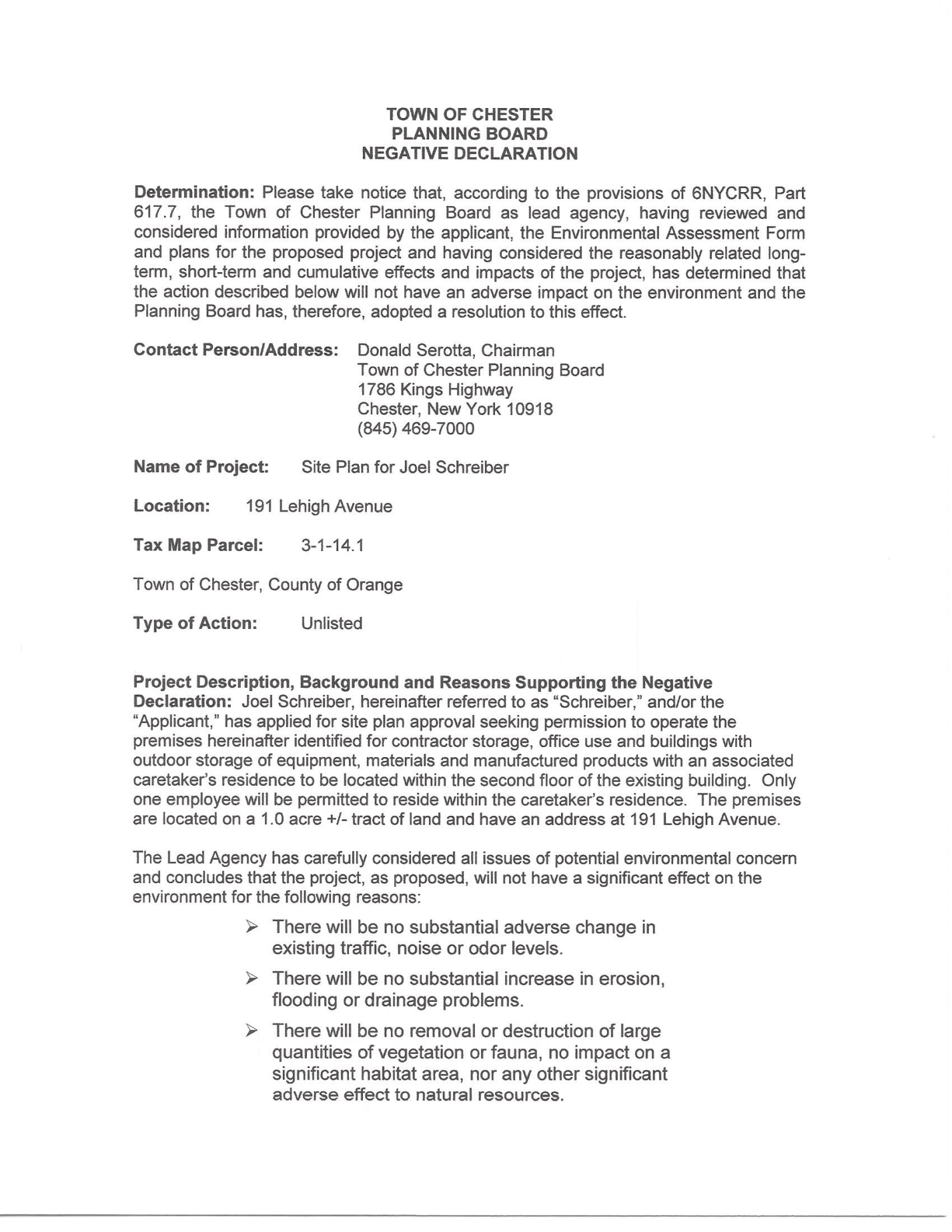 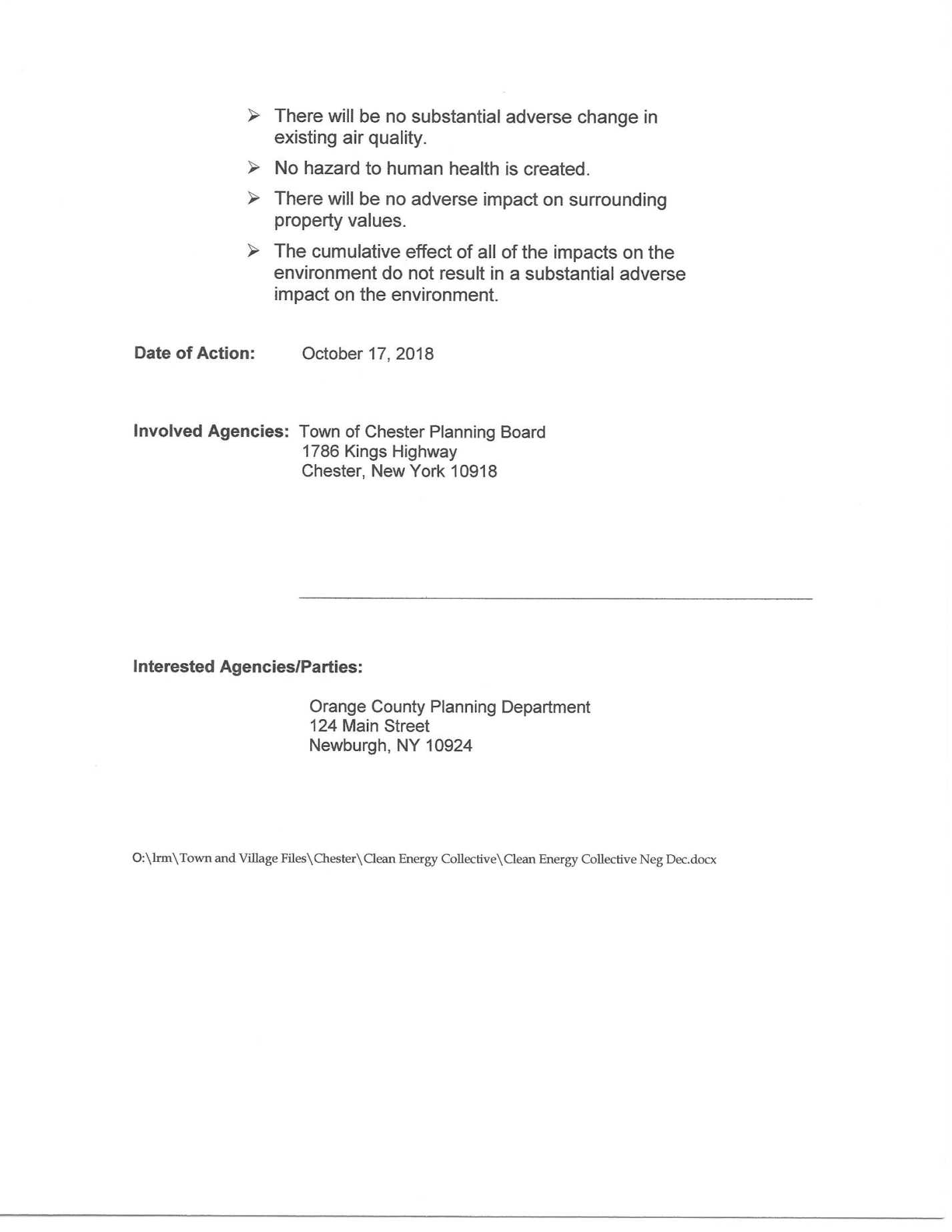 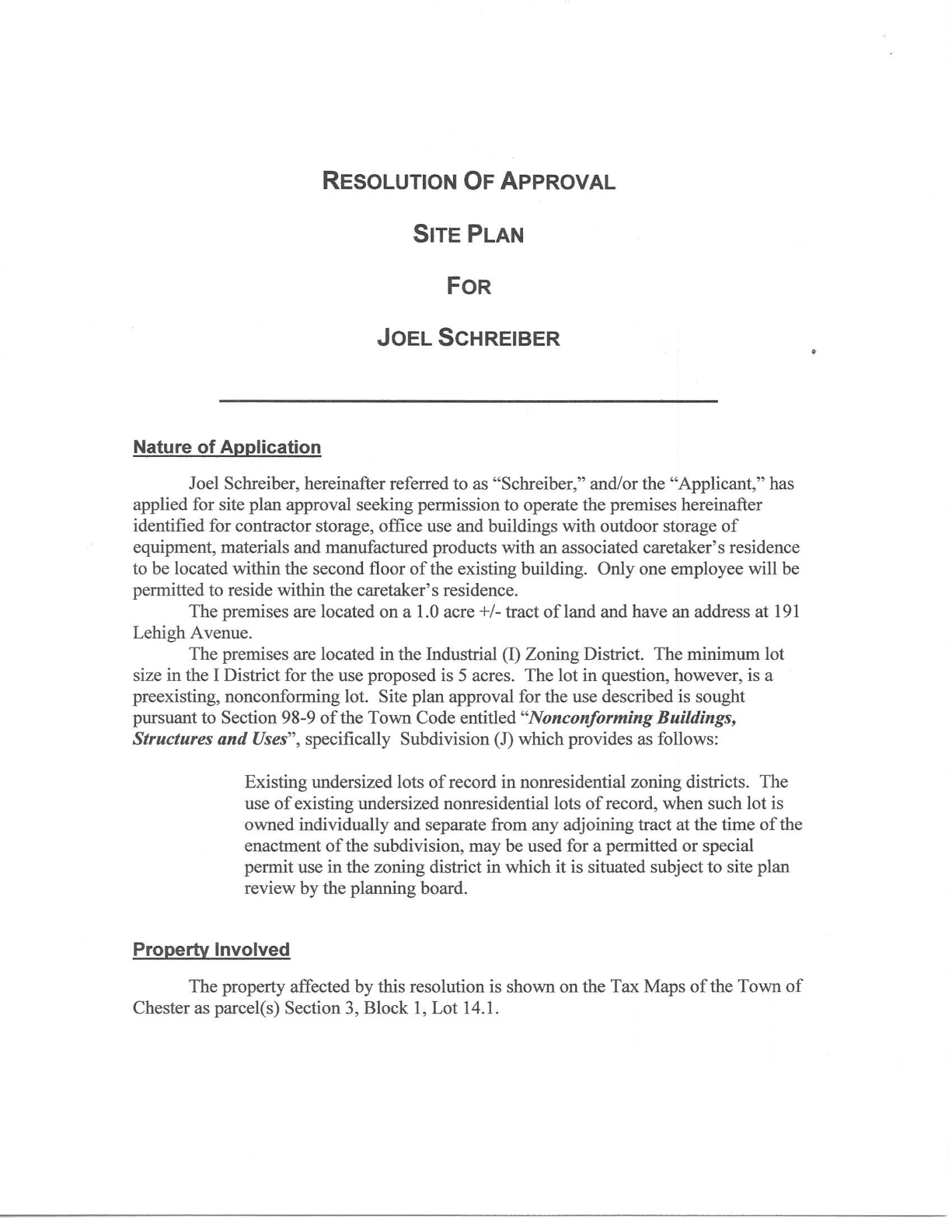 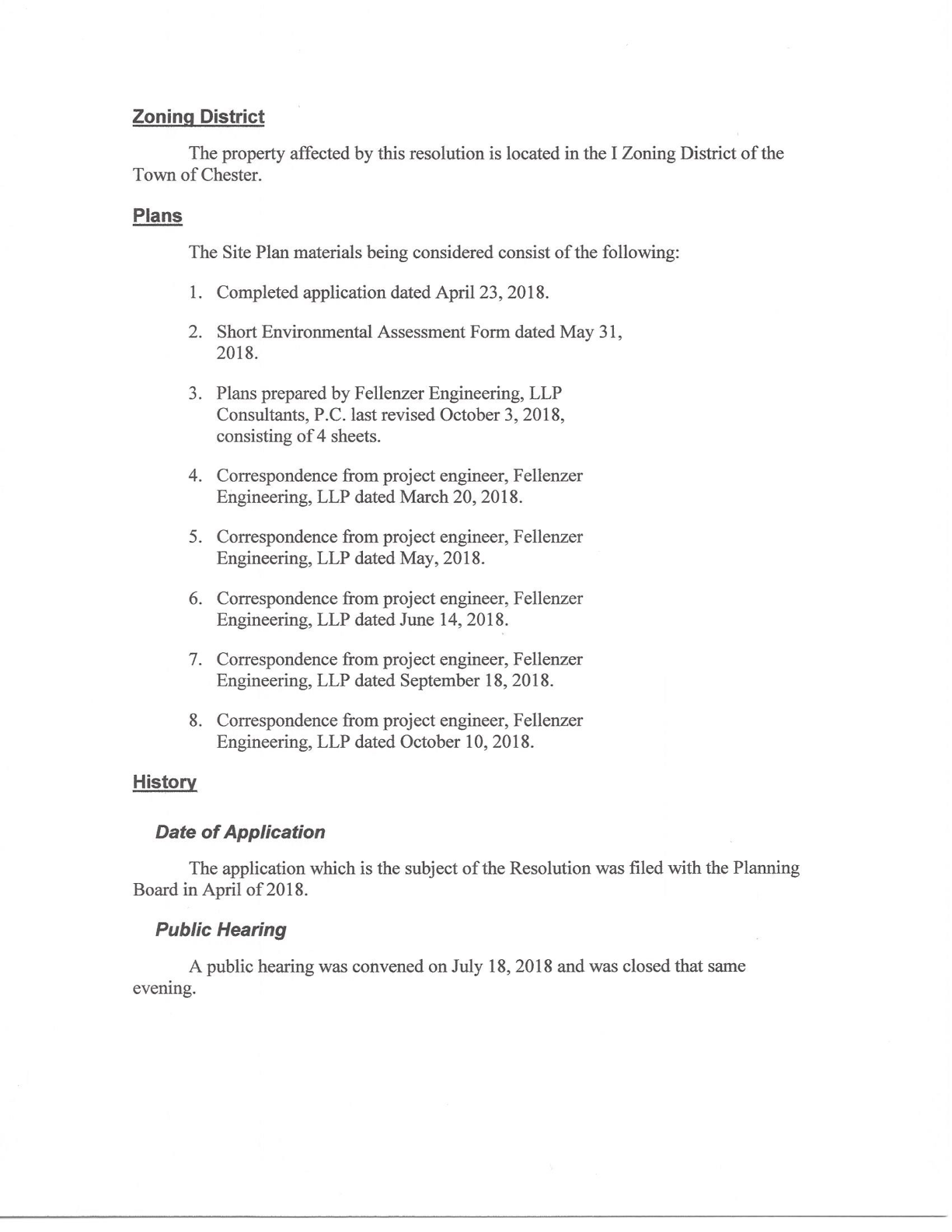 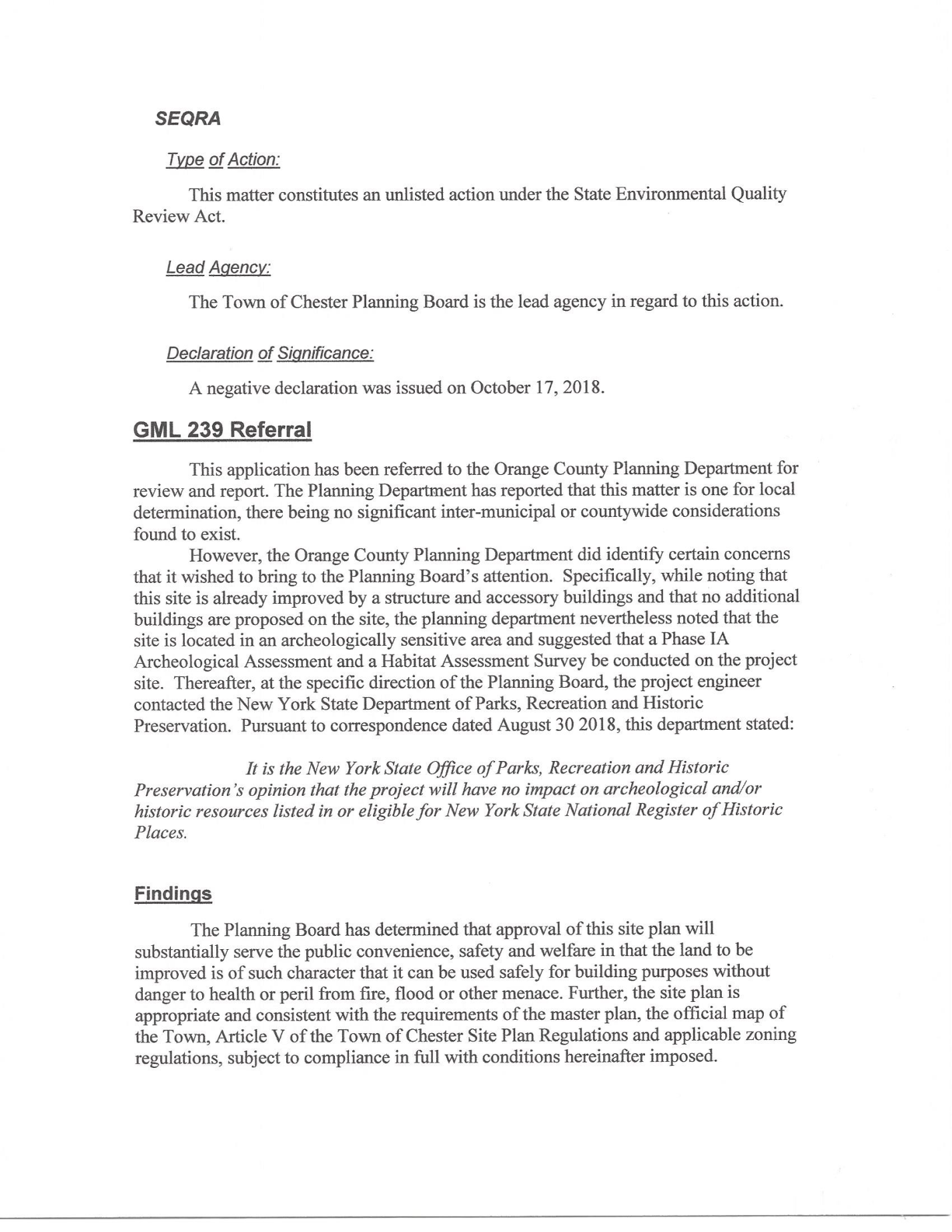 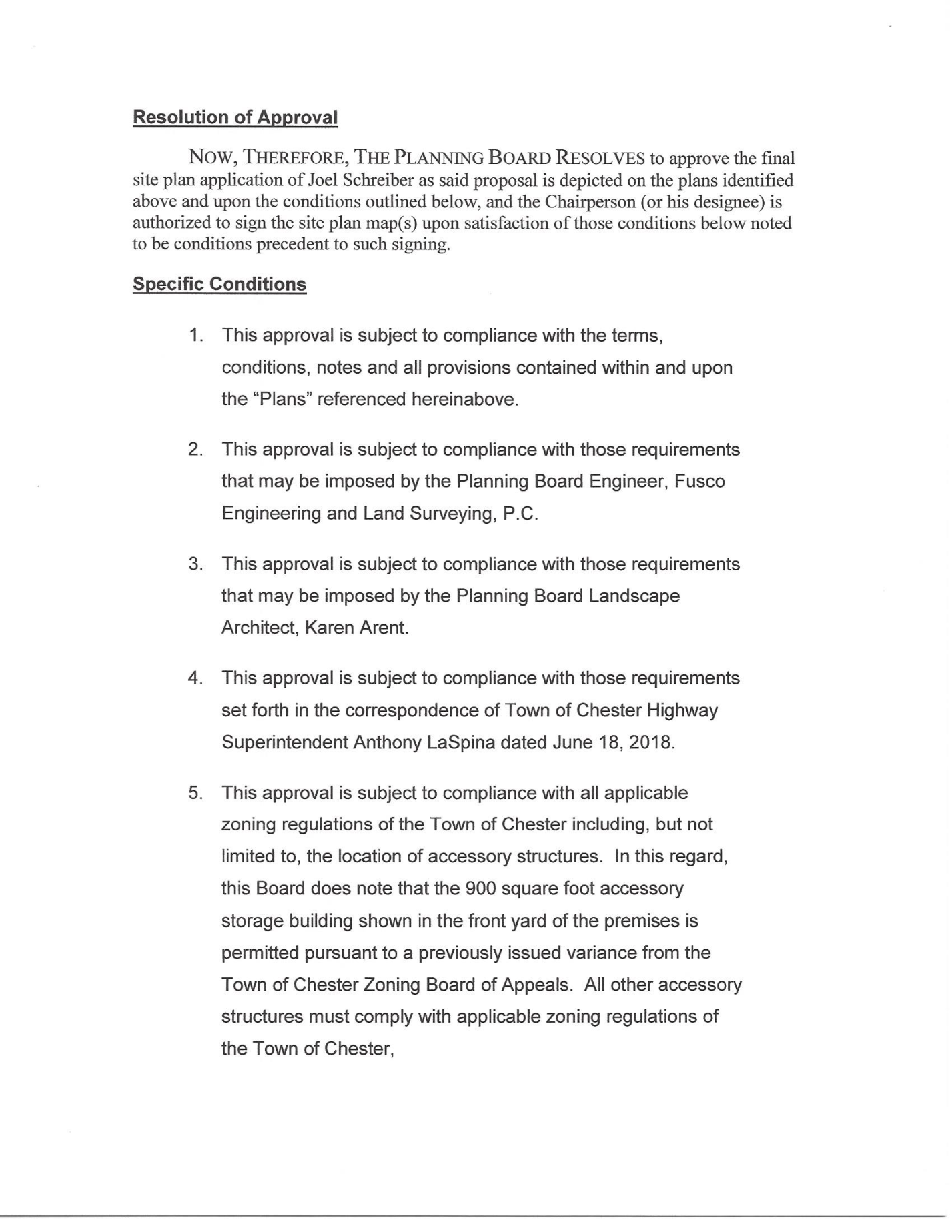 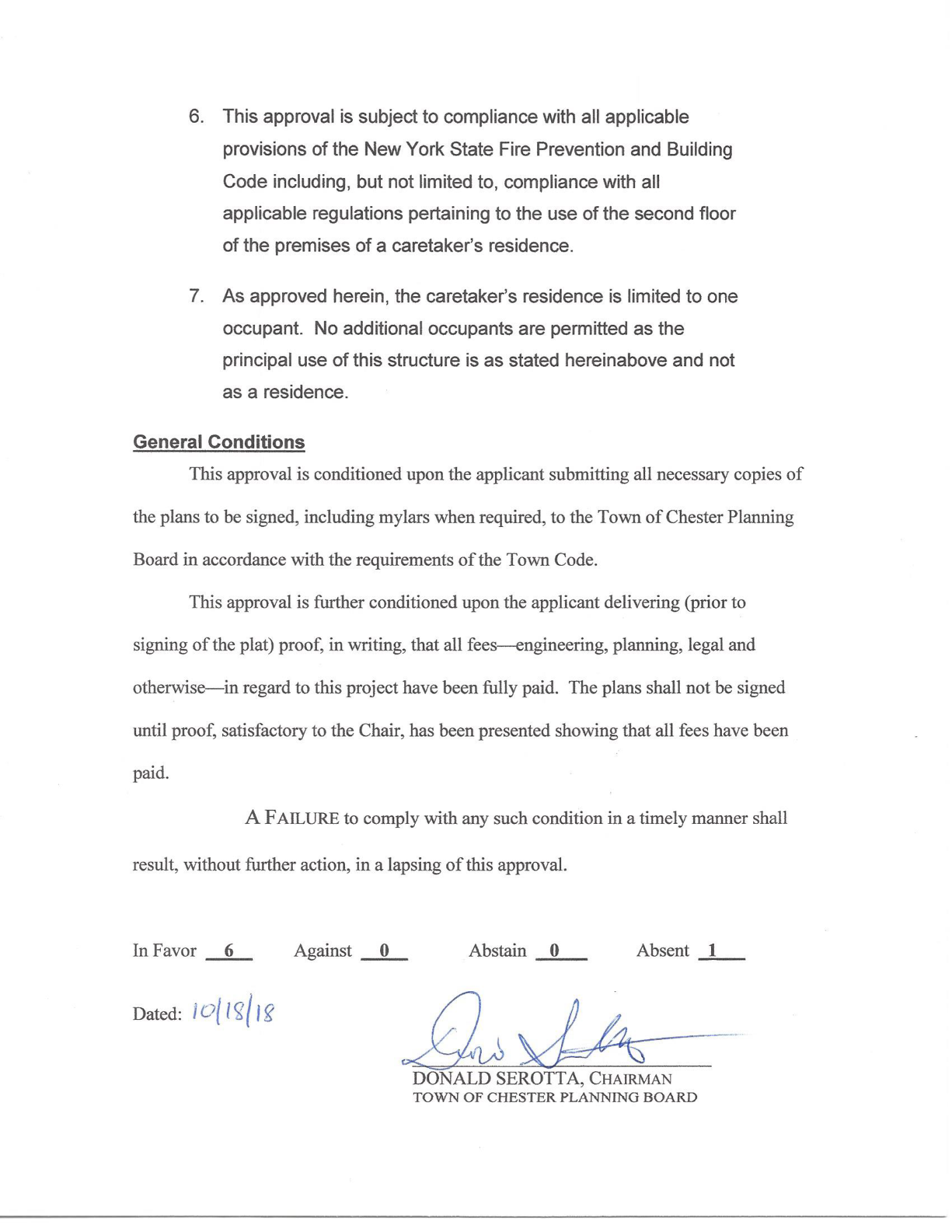 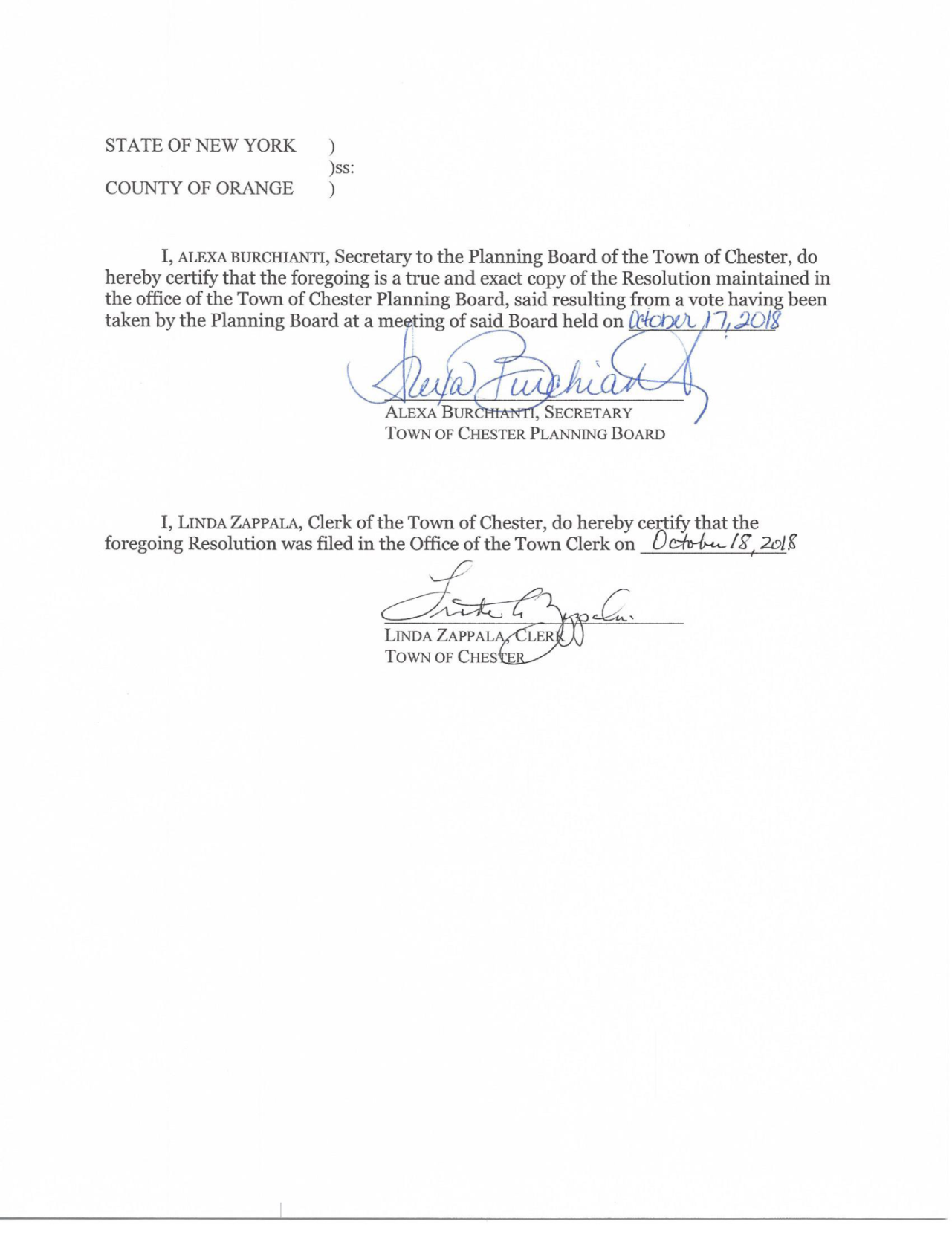 Wayne Fowler– Work SessionWayne is present to discuss possibly sub-dividing a parcel that he is interest in buying on Bellvale Rd next to Medican’s farm. SBL 17-1-26.4 is approximately 4.9 acres in the SR-1 zone. The frontage of the property is narrow and gets wider in the back it’s an odd shape lot. Wayne submitted a copy of the survey. Chairman pulled up the zoning code, and an Arial view of the property. It has no water and sewer so it would have to be a 1 acre minimum lot. 150ft lot width, front yard 60’, side yard 30’ and 30’ and 60’ on the rear. These are things we would have to look at. It is an existing lot now; the problem he is running into is the width.  Chairman read the code 98-2.Chairman stated they would have to set a building envelope, if you wanted to put 2 houses and you wanted the planning board to wave the width requirement, what you can’t get around is, you still have to show an envelope somewhere in there that you could get 2 150’ width lots. Each having at least 60’ frontage, 30’ sides and at least a 60’ rear. So he would have to show us those. In the back you are around 400 wide. Looking at the map on GIS chairman pointed out to where he is possibly hitting the 300’ mark (almost toward the middle of the lot) chairman further explained further, stating he might need a variance. John Nosek stated he would need 2 deep test pits and 2 perc tests in the area of the sewage disposal system. The engineer would know when you do the drawings.Chairman suggested that Wayne should contact our Highway Superintendent Anthony LaSpina to figure out what your driveway grade is. Driveway grade and wouldn’t want more than 10%.  Polled board for comments or questions:Bob: Has no issues with the basic concept, but won’t want to say anything until he sees it.The rest of the board agreed, they would need to see drawings.Chairman commented to Wayne that he has some homework to do. And come back at any time.Respectfully Submitted,Alexa BurchiantiPlanning Board Secretary